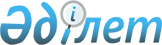 О районном бюджете на 2011 - 2013 годыРешение маслихата Железинского района Павлодарской области от 23 декабря 2010 года N 231-4/30. Зарегистрировано Департаментом юстиции Павлодарской области 24 декабря 2010 года N 12-6-103

      В соответствии с подпунктом 1) пункта 1 статьи 6 Закона Республики Казахстан "О местном государственном управлении и самоуправлении в Республике Казахстан" от 23 января 2001 года, пунктом 2 статьи 75 Бюджетного кодекса Республики Казахстан от 4 декабря 2008 года районный маслихат РЕШИЛ:



      1. Утвердить районный бюджет на 2011 - 2013 годы согласно приложениям 1, 2, 3 соответственно, в том числе на 2011 год в следующих объемах:

      1) доходы - 2192759 тыс. тенге, в том числе:

      налоговые поступления - 343714 тыс. тенге;

      неналоговые поступления - 5968 тыс. тенге;

      поступления от продажи основного капитала - 877 тыс. тенге;

      поступления трансфертов - 1842200 тыс. тенге;

      2) затраты - 2205632 тыс. тенге;

      3) чистое бюджетное кредитование - 13440,0 тыс. тенге, в том числе:

      бюджетные кредиты - 14288,0 тыс. тенге;

      погашение бюджетных кредитов - 848,0 тыс.тенге;

      4) сальдо по операциям с финансовыми активами равно нулю;

      5) дефицит бюджета - -26313 тыс. тенге;

      финансирование дефицита бюджета - 26313 тыс. тенге.

      Сноска. Пункт 1 в редакции решения маслихата Железинского района Павлодарской области от 30.03.2011 N 252-4/32 (вводится в действие с 01.01.2011); с изменениями, внесенными решениями маслихата Железинского района Павлодарской области от 28.06.2011 N 259-4/33; (вводится в действие с 01.01.2011); от 07.07.2011 N 269-4/34 (вводится в действие с 01.01.2011); от 13.10.2011 N 298-4/37 (вводится в действие с 01.01.2011); от 21.11.2011 N 301-4/39 (вводится в действие с 01.01.2011).



      2. Утвердить объем бюджетных субвенции на 2011 год, передаваемых из областного бюджета в сумме 1412950,0 тыс. тенге.



      3. Утвердить перечень районных бюджетных программ, не подлежащих секвестру в процессе исполнения районного бюджета на 2011 год согласно приложению 4.



      4. Утвердить бюджетные программы сельских округов района на 2011 год, согласно приложению 5.



      5. Утвердить резерв местного исполнительного органа района на 2011 год в сумме 1642 тыс.тенге.

      Сноска. Пункт 5 с изменениями, внесенными решением маслихата Железинского района Павлодарской области от 13.10.2011 N 298-4/37 (вводится в действие с 01.01.2011).



      6. Сохранить на 2011 год повышение на 25 процентов окладов и тарифных ставок специалистам сферы образования, культуры, спорта, социального обеспечения, работающим в сельской местности и не являющимся государственными служащими по сравнению со ставками специалистов, занимающихся этими видами деятельности в городских условиях.



      7. Контроль за исполнением данного решения возложить на постоянную комиссию социально-экономического развития и бюджета районного маслихата.



      8. Настоящее решение вводится в действие с 1 января 2011 года.      Председатель сессии

      районного маслихата                        В. Неупокоев      Секретарь районного маслихата              В. Крутиков

Приложение 1             

к решению Железинского районного маслихата

очередной XXX сессии IV созыва      

от 23 декабря 2010 года N 231-4/30     Районный бюджет на 2011 год      Сноска. Приложение 1 в редакции решения маслихата Железинского района Павлодарской области от 21.11.2011 N 301-4/39 (вводится в действие с 01.01.2011).

Приложение 2            

к решению Железинского районного маслихата

очередной XXX сессии IV созыва      

от 23 декабря 2010 года N 231-4/30     Районный бюджет на 2012 год

Приложение N 3          

к решению Железинского районного маслихата

очередной XXX сессии IV созыва      

от 23 декабря 2010 года N 231-4/30   Районный бюджет на 2013 год

Приложение 4            

к решению Железинского районного маслихата

очередной XXX сессии IV созыва      

от 23 декабря 2010 года N 231-4/30    Перечень бюджетных программ, не подлежащих секвестру

в процессе исполнения районного бюджета на 2011 год

Приложение 5            

к решению Железинского районного маслихата

очередной XXX сессии IV созыва       

от 23 декабря 2010 года N 231-4/30    Перечень местных бюджетных программ

сельских округов на 2011 год      Сноска. Приложение 5 в редакции решения маслихата Железинского района Павлодарской области от 07.07.2011 N 269-4/34 (вводится в действие с 01.01.2011).
					© 2012. РГП на ПХВ «Институт законодательства и правовой информации Республики Казахстан» Министерства юстиции Республики Казахстан
				КатегорияКатегорияКатегорияКатегорияВсего (тыс. тенге)КлассКлассКлассВсего (тыс. тенге)ПодклассПодклассВсего (тыс. тенге)НаименованиеВсего (тыс. тенге)12345I. ДОХОДЫ2 192 7591Налоговые поступления343 71401Подоходный налог127 6792Индивидуальный подоходный налог127 67903Социальный налог100 6221Социальный налог100 62204Налог на собственность101 8281Налог на имущество75 2003Земельный налог1 6974Налог на транспорт13 5355Единый земельный налог11 39605Внутренние налоги на товары, работы и услуги12 2302Акцизы1 6683Поступления за использование природных и других ресурсов8 4794Сборы за ведение предпринимательской и профессиональной деятельности2 08308Обязательные платежи, взимаемые за совершение юридически значимых действий и (или) выдачу документов уполномоченными на то государственными органами или должностными лицами1 3551Государственная пошлина1 3552Неналоговые поступления5 96801Доходы от государственной собственности1 0535Доходы от аренды имущества, находящегося в государственной собственности9339Прочие доходы от государственной собственности12002Поступление от реализации товаров (работ, услуг) государственными учреждениями, финансируемыми из государственного бюджета1 1221Поступление от реализации товаров (работ, услуг) государственными учреждениями, финансируемыми из государственного бюджета1 12206Прочие неналоговые поступления3 7931Прочие неналоговые поступления3 7933Поступления от продажи основного капитала87701Продажа государственного имущества, закрепленного за государственными учреждениями301Продажа государственного имущества, закрепленного за государственными учреждениями3003Продажа земли и нематериальных активов8471Продажа земли7002Продажа нематериальных активов1474Поступления трансфертов1 842 20002Трансферты из вышестоящих органов государственного управления1 842 2002Трансферты из областного бюджета1 842 200Функциональная группаФункциональная группаФункциональная группаФункциональная группаФункциональная группаВсего (тыс. тенге)Функциональная подгруппаФункциональная подгруппаФункциональная подгруппаФункциональная подгруппаВсего (тыс. тенге)Администратор бюджетных программАдминистратор бюджетных программАдминистратор бюджетных программВсего (тыс. тенге)ПрограммаПрограммаВсего (тыс. тенге)НаименованиеВсего (тыс. тенге)123456II. ЗАТРАТЫ2 205 63201Государственные услуги общего характера209 2831Представительные, исполнительные и другие органы, выполняющие общие функции государственного управления183 044112Аппарат маслихата района (города областного значения)14 631001Услуги по обеспечению деятельности маслихата района (города областного значения)14 455003Капитальные расходы государственных органов176122Аппарат акима района (города областного значения)50 548001Услуги по обеспечению деятельности акима района (города областного значения)50 548123Аппарат акима района в городе, города районного значения, поселка, аула (села), аульного (сельского) округа117 865001Услуги по обеспечению деятельности акима района в городе, города районного значения, поселка, аула (села), аульного (сельского) округа115 328022Капитальные расходы государственных органов2 5372Финансовая деятельность10 022452Отдел финансов района (города областного значения)10 022001Услуги по реализации государственной политики в области исполнения бюджета района (города областного значения) и управления коммунальной собственностью района (города областного значения)8 535 003Проведение оценки имущества в целях налогообложения600011Учет, хранение, оценка и реализация имущества, поступившего в коммунальную собственность537018Капитальные расходы государственных органов3505Планирование и статистическая деятельность16 215453Отдел экономики и бюджетного планирования района (города областного значения)16 215001Услуги по реализации государственной политики в области формирования и развития экономической политики, системы государственного планирования и управления района (города областного значения)16 21502Оборона7 5021Военные нужды7 502122Аппарат акима района (города областного значения)7 502005Мероприятия в рамках исполнения всеобщей воинской обязанности7 50204Образование1 341 8221Дошкольное воспитание и обучение69 823123Аппарат акима района в городе, города районного значения, поселка, аула (села), аульного (сельского) округа69 823004Поддержка организаций дошкольного воспитания и обучения69 523025Увеличение размера доплаты за квалификационную категорию учителям школ и воспитателям дошкольных организаций образования3002Начальное, основное среднее и общее среднее образование1 237 369123Аппарат акима района в городе, города районного значения, поселка, аула (села), аульного (сельского) округа6 979005Организация бесплатного подвоза учащихся до школы и обратно в аульной (сельской) местности6 979464Отдел образования района (города областного значения)1 230 390003Общеобразовательное обучение1 223 670006Дополнительное образование для детей6 7209Прочие услуги в области образования34 630464Отдел образования района (города областного значения)34 630001Услуги по реализации государственной политики на местном уровне в области образования13 337005Приобретение и доставка учебников, учебно-методических комплексов для государственных учреждений образования района (города областного значения)8 119007Проведение школьных олимпиад, внешкольных мероприятий и конкурсов районного (городского) масштаба3 319015Ежемесячные выплаты денежных средств опекунам (попечителям) на содержание ребенка сироты (детей-сирот), и ребенка (детей), оставшегося без попечения родителей6 955020Обеспечение оборудованием, программным обеспечением детей-инвалидов, обучающихся  на дому2 90005Здравоохранение2819Прочие услуги в области здравоохранения281123Аппарат акима района в городе, города районного значения, поселка, аула (села), аульного (сельского) округа281002Организация в экстренных случаях доставки тяжелобольных людей до ближайшей организации здравоохранения, оказывающей врачебную помощь28106Социальная помощь и социальное обеспечение89 188 2Социальная помощь69 755123Аппарат акима района в городе, города районного значения, поселка, аула (села), аульного (сельского) округа11 744003Оказание социальной помощи  нуждающимся гражданам на дому11 744451Отдел занятости и социальных программ района (города областного значения)58 011002Программа занятости13 926005Государственная адресная социальная помощь1 943006Жилищная помощь321007Социальная помощь отдельным категориям нуждающихся граждан по решениям местных представительных органов26 219010Материальное обеспечение детей-инвалидов, воспитывающихся и обучающихся на дому774014Оказание социальной помощи нуждающимся гражданам на дому1 513016Государственные пособия на детей до 18 лет2 289017Обеспечение нуждающихся инвалидов обязательными гигиеническими средствами и предоставление услуг специалистами жестового языка, индивидуальными помощниками в соответствии с индивидуальной программой реабилитации инвалида3 583023Обеспечение деятельности центров занятости7 4439Прочие услуги в области социальной помощи и социального обеспечения19 433451Отдел занятости и социальных программ района (города областного значения)19 433001Услуги по реализации государственной политики на местном уровне в области обеспечения занятости социальных программ для населения19 144011Оплата услуг по зачислению, выплате и доставке пособий и других социальных выплат28907Жилищно-коммунальное хозяйство213 8591Жилищное хозяйство119 014123Аппарат акима района в городе, города районного значения, поселка, аула (села), аульного (сельского) округа380007Организация сохранения государственного жилищного фонда города районного значения, поселка (аула) села, (аульного) сельского округа380458Отдел жилищно-коммунального хозяйства, пассажирского транспорта и автомобильных дорог района (города областного значения)2 680004Обеспечение жильем отдельных категорий граждан2 440005Снос аварийного и ветхого жилья240466Отдел архитектуры, градостроительства и строительства района (города областного значения)115 954003Строительство и (или) приобретение жилья государственного коммунального жилищного фонда68 602018Развитие инженерно-коммуникационной инфраструктуры в рамках Программы занятости 202047 3542Коммунальное хозяйство76 309123Аппарат акима района в городе, города районного значения, поселка, аула (села), аульного (сельского) округа866014Организация водоснабжения населенных пунктов866458Отдел жилищно-коммунального хозяйства, пассажирского транспорта и автомобильных дорог района (города областного значения)1 898012Функционирование системы водоснабжения и водоотведения1 898466Отдел архитектуры, градостроительства и строительства района (города областного значения)73 545005Развитие коммунального хозяйства73 5453Благоустройство населенных пунктов18 536123Аппарат акима района в городе, города районного значения, поселка, аула (села), аульного (сельского) округа18 536008Освещение улиц населенных пунктов7  793009Обеспечение санитарии населенных пунктов8 295010Содержание мест захоронений и погребение безродных106011Благоустройство и озеленение населенных пунктов2 34208Культура, спорт, туризм и информационное пространство195 5651Деятельность в области культуры133 940123Аппарат акима района в городе, города районного значения, поселка, аула (села), аульного (сельского) округа29 934006Поддержка культурно-досуговой работы на местном уровне29 934457Отдел культуры, развития языков, физической культуры и спорта района (города областного значения)104 006003Поддержка культурно-досуговой работы101 601015Обеспечение сохранности историко-культурного наследия и доступа к ним2 4052Спорт3 458457Отдел культуры, развития языков, физической культуры и спорта района (города областного значения)3 458009Проведение спортивных соревнований на районном (города областного значения) уровне3 4583Информационное пространство39 714456Отдел внутренней политики района (города областного значения)7 495002Услуги по проведению государственной информационной политики через газеты и журналы6 854005Услуги по проведению государственной информационной политики через телерадиовещание641457Отдел культуры, развития языков, физической культуры и спорта района (города областного значения)32 219006Функционирование районных (городских) библиотек31 927007Развитие государственного языка и других языков народов Казахстана2929Прочие услуги по организации культуры, спорта, туризма и информационного пространства18 453456Отдел внутренней политики района (города областного значения)6 837001Услуги по реализации государственной политики на местном уровне в области информации, укрепления государственности и формирования социального оптимизма граждан6 170003Реализация региональных программ в сфере молодежной политики492006Капитальные расходы государственных органов175457Отдел культуры, развития языков, физической культуры и спорта района (города областного значения)11 616001Услуги по реализации государственной политики на местном уровне в сфере культуры, развития языков, физической культуры и спорта8 116014Капитальные расходы государственных органов350010Сельское, водное, лесное, рыбное хозяйство, особо охраняемые природные территории, охрана окружающей среды и животного мира, земельные отношения68 7751Сельское хозяйство18 456453Отдел экономики и бюджетного планирования района (города областного значения)6 955099Реализация мер социальной поддержки специалистов6 955466Отдел архитектуры, градостроительства и строительства района (города областного значения)5 574010Развитие объектов сельского хозяйства5 574473Отдел ветеринарии района (города областного значения)5 927001Услуги по реализации государственной политики на местном уровне в сфере ветеринарии5 927005Обеспечение функционирования скотомогильников (биотермических ям)02Водное хозяйство29 802466Отдел архитектуры, градостроительства и строительства района (города областного значения)29 802012Развитие системы водоснабжения29 8026Земельные отношения7 936463Отдел земельных отношений района (города областного значения)7 936001Услуги по реализации государственной политики в области регулирования земельных отношений на территории района (города областного значения)6 134004Организация работ по зонированию земель1 594007Капитальные расходы государственных органов2089Прочие услуги в области сельского, водного, лесного, рыбного хозяйства, охраны окружающей среды и земельных отношений12 581473Отдел ветеринарии района (города областного значения)12 581011Проведение противоэпизоотических мероприятий12 58111Промышленность, архитектурная, градостроительная и строительная деятельность8 9552Архитектурная, градостроительная и строительная деятельность8 955466Отдел архитектуры, градостроительства и строительства района (города областного значения)8 955001Услуги по реализации государственной политики в области строительства, архитектуры и градостроительства на местном уровне8 95512Транспорт и коммуникации42 1711Автомобильный транспорт42 021123Аппарат акима района в городе, города районного значения, поселка, аула (села), аульного (сельского) округа22 775013Обеспечение функционирования автомобильных дорог в городах районного значения, поселках, аулах (селах), аульных (сельских) округах22 775458Отдел жилищно-коммунального хозяйства, пассажирского транспорта и автомобильных дорог района (города областного значения)19 246023Обеспечение функционирования автомобильных дорог19 2469Прочие услуги в сфере транспорта и коммуникаций150458Отдел жилищно-коммунального хозяйства, пассажирского транспорта и автомобильных дорог района (города областного значения)150024Организация внутрипоселковых (внутригородских), пригородных и внутрирайонных общественных пассажирских перевозок15013Прочие27 181 3Поддержка предпринимательской деятельности и защита конкуренции303454Отдел предпринимательства и сельского хозяйства района (города областного значения)303006Поддержка предпринимательской деятельности3039Прочие26 878451Отдел занятости и социальных программ района (города областного значения)2 990022Поддержка частного предпринимательства в рамках программы "Дорожная карта бизнеса - 2020"2 990452Отдел финансов района (города областного значения)1 642012Резерв местного исполнительного органа района (города областного значения)1 642454Отдел предпринимательства и сельского хозяйства района (города областного значения)14 040001Услуги по реализации государственной политики на местном уровне в области развития предпринимательства, промышленности и сельского хозяйства14 040458Отдел жилищно-коммунального хозяйства, пассажирского транспорта и автомобильных дорог района (города областного значения)8 206001Услуги по реализации государственной политики на местном уровне в области жилищно-коммунального хозяйства, пассажирского транспорта и автомобильных дорог8 044013Капитальные расходы государственных органов16214Обслуживание долга21Обслуживание долга2452Отдел финансов района (города областного значения)2013Обслуживание долга местных исполнительных органов по выплате вознаграждений и иных платежей по займам из областного бюджета215Трансферты1 048151Трансферты1 048151452Отдел финансов района (города областного значения)1 048151452006Возврат неиспользованных (недоиспользованных) целевых трансфертов462024Целевые текущие трансферты в вышестоящие бюджеты в связи с передачей функций государственных органов из нижестоящего уровня государственного управления в вышестоящий586III. ЧИСТОЕ БЮДЖЕТНОЕ КРЕДИТОВАНИЕ13 44010Сельское, водное, лесное, рыбное хозяйство, особо охраняемые природные территории, охрана окружающей среды и животного мира, земельные отношения14 2881Сельское хозяйство14 288453Отдел экономики и бюджетного планирования района (города областного значения)14 288006Бюджетные кредиты для реализации мер социальной поддержки специалистов14 2885Погашение бюджетных кредитов84801Погашение бюджетных кредитов8481Погашение бюджетных кредитов, выданных из государственного бюджета848IV. САЛЬДО ПО ОПЕРАЦИЯМ С ФИНАНСОВЫМИ АКТИВАМИ0V. ДЕФИЦИТ БЮДЖЕТА-26313VI. ФИНАНСИРОВАНИЕ ДЕФИЦИТА БЮДЖЕТА26 313КатегорияКатегорияКатегорияКатегорияВсего ( тыс.тенге)КлассКлассКлассВсего ( тыс.тенге)ПодклассПодклассВсего ( тыс.тенге)12345I. ДОХОДЫ1 920 7461Налоговые поступления335 92901Подоходный налог122 0752Индивидуальный подоходный налог12207503Социальный налог99 6741Социальный налог9967404Hалоги на собственность99 9341Hалоги на имущество761363Земельный налог18484Hалог на транспортные средства97575Единый земельный налог1219305Внутренние налоги на товары, работы и услуги12 9622Акцизы16033Поступления за использование природных и других ресурсов94584Сборы за ведение предпринимательской и профессиональной деятельности190108Обязательные платежи, взимаемые за совершение юридически значимых действий и (или) выдачу документов уполномоченными на то государственными органами или должностными лицами1 2841Государственная пошлина12842Неналоговые поступления1 01701Доходы от государственной собственности4925Доходы от аренды имущества, находящегося в государственной собственности49204Штрафы, пеня, санкции, взыскания, налагаемые государственными учреждениями, финансируемыми из государственного бюджета, а также содержащимися и финансируемыми из бюджета (сметы расходов) Национального Банка Республики Казахстан1931Штрафы, пеня, санкции, взыскания, налагаемые государственными учреждениями, финансируемыми из государственного бюджета, а также содержащимися и финансируемыми из бюджета (сметы расходов) Национального Банка Республики Казахстан, за исключением поступлений от организаций нефтяного сектора19306Прочие неналоговые поступления3321Прочие неналоговые поступления3323Поступления от продажи основного капитала28603Продажа земли и нематериальных активов2862Продажа нематериальных активов2864Поступления трансфертов1 583 51402Трансферты из вышестоящих органов государственного управления1 583 5142Трансферты из областного бюджета1583514Функциональная группаФункциональная группаФункциональная группаФункциональная группаФункциональная группаВсего тыс. тенгеФункциональная подгруппаФункциональная подгруппаФункциональная подгруппаФункциональная подгруппаВсего тыс. тенгеАдминистратор бюджетных программАдминистратор бюджетных программАдминистратор бюджетных программВсего тыс. тенгеПрограммаПрограммаВсего тыс. тенгеНаименованиеВсего тыс. тенге123456II. ЗАТРАТЫ192074601Государственные услуги общего характера2173101Представительные, исполнительные и другие органы, выполняющие общие функции государственного управления191502112Аппарат маслихата района (города областного значения)16223001Услуги по обеспечению деятельности маслихата района (города областного значения)16223122Аппарат акима района (города областного значения)45778001Услуги по обеспечению деятельности акима района (города областного значения)45778123Аппарат акима района в городе, города районного значения, поселка, аула (села), аульного (сельского) округа129501001Услуги по обеспечению деятельности акима района в городе, города районного значения, поселка, аула (села), аульного (сельского) округа1295012Финансовая деятельность8428452Отдел финансов района (города областного значения)8428001Услуги по реализации государственной политики в области исполнения бюджета района (города областного значения) и управления коммунальной собственностью района (города областного значения)8015003Проведение оценки имущества в целях налогообложения170011Учет, хранение, оценка и реализация имущества, поступившего в коммунальную собственность2435Планирование и статистическая деятельность17380453Отдел экономики и бюджетного планирования района (города областного значения)17380001Услуги по реализации государственной политики в области формирования и развития экономической политики, системы государственного планирования и управления района (города областного значения)1738002Оборона80741Военные нужды8074122Аппарат акима района (города областного значения)8074005Мероприятия в рамках исполнения всеобщей воинской обязанности807404Образование12775621Дошкольное воспитание и обучение32617123Аппарат акима района в городе, города районного значения, поселка, аула (села), аульного (сельского) округа32617004Поддержка организаций дошкольного воспитания и обучения326172Начальное, основное среднее и общее среднее образование1220192123Аппарат акима района в городе, города районного значения, поселка, аула (села), аульного (сельского) округа6437005Организация бесплатного подвоза учащихся до школы и обратно в аульной (сельской) местности6437464Отдел образования района (города областного значения)1213755003Общеобразовательное обучение1206134006Дополнительное образование для детей76219Прочие услуги в области образования24753464Отдел образования района (города областного значения)24753001Услуги по реализации государственной политики на местном уровне в области образования14723005Приобретение и доставка учебников, учебно-методических комплексов для государственных учреждений образования района (города областного значения)8687007Проведение школьных олимпиад, внешкольных мероприятий и конкурсов районного (городского) масштаба134305Здравоохранение3019Прочие услуги в области здравоохранения301123Аппарат акима района в городе, города районного значения, поселка, аула (села), аульного (сельского) округа301002Организация в экстренных случаях доставки тяжелобольных людей до ближайшей организации здравоохранения, оказывающей врачебную помощь30106Социальная помощь и социальное обеспечение881282Социальная помощь67731123Аппарат акима района в городе, города районного значения, поселка, аула (села), аульного (сельского) округа15175003Оказание социальной помощи  нуждающимся гражданам на дому15175451Отдел занятости и социальных программ района (города областного значения)52556002Программа занятости11887005Государственная адресная социальная помощь3331006Жилищная помощь183007Социальная помощь отдельным категориям нуждающихся граждан по решениям местных представительных органов27041010Материальное обеспечение детей-инвалидов, воспитывающихся и обучающихся на дому1049016Государственные пособия на детей до 18 лет5338017Обеспечение нуждающихся инвалидов обязательными гигиеническими средствами и предоставление услуг специалистами жестового языка, индивидуальными помощниками в соответствии с индивидуальной программой реабилитации инвалида37279Прочие услуги в области социальной помощи и социального обеспечения20397451Отдел занятости и социальных программ района (города областного значения)20397001Услуги по реализации государственной политики на местном уровне в области обеспечения занятости социальных программ для населения20088011Оплата услуг по зачислению, выплате и доставке пособий и других социальных выплат30907Жилищно-коммунальное хозяйство487511Жилищное хозяйство16679123Аппарат акима района в городе, города районного значения, поселка, аула (села), аульного (сельского) округа425007Организация сохранения государственного жилищного фонда города районного значения, поселка (аула) села, (аульного) сельского округа425458Отдел жилищно-коммунального хозяйства, пассажирского транспорта и автомобильных дорог района (города областного значения)257005Снос аварийного и ветхого жилья257466Отдел архитектуры, градостроительства и строительства района (города областного значения)15997003Строительство и (или) приобретение жилья государственного коммунального жилищного фонда159972Коммунальное хозяйство1352123Аппарат акима района в городе, города районного значения, поселка, аула (села), аульного (сельского) округа926014Организация водоснабжения населенных пунктов926458Отдел жилищно-коммунального хозяйства, пассажирского транспорта и автомобильных дорог района (города областного значения)426012Функционирование системы водоснабжения и водоотведения4263Благоустройство населенных пунктов30720123Аппарат акима района в городе, города районного значения, поселка, аула (села), аульного (сельского) округа30720008Освещение улиц населенных пунктов7039009Обеспечение санитарии населенных пунктов6405010Содержание мест захоронений и погребение безродных111011Благоустройство и озеленение населенных пунктов1716508Культура, спорт, туризм и информационное пространство1483771Деятельность в области культуры88580123Аппарат акима района в городе, города районного значения, поселка, аула (села), аульного (сельского) округа33690006Поддержка культурно-досуговой работы на местном уровне33690457Отдел культуры, развития языков, физической культуры и спорта района (города областного значения)54890003Поддержка культурно-досуговой работы52174015Обеспечение сохранности историко-культурного наследия и доступа к ним27162Спорт2911457Отдел культуры, развития языков, физической культуры и спорта района (города областного значения)2911009Проведение спортивных соревнований на районном (города областного значения) уровне29113Информационное пространство40739456Отдел внутренней политики района (города областного значения)5720002Услуги по проведению государственной информационной политики через газеты и журналы4998005Услуги по проведению государственной информационной политики через телерадиовещание722457Отдел культуры, развития языков, физической культуры и спорта района (города областного значения)35019006Функционирование районных (городских) библиотек34706007Развитие государственного языка и других языков народов Казахстана3139Прочие услуги по организации культуры, спорта, туризма и информационного пространства16147456Отдел внутренней политики района (города областного значения)7237001Услуги по реализации государственной политики на местном уровне в области информации, укрепления государственности и формирования социального оптимизма граждан6754003Реализация региональных программ в сфере молодежной политики483457Отдел культуры, развития языков, физической культуры и спорта района (города областного значения)8910001Услуги по реализации государственной политики на местном уровне в сфере культуры, развития языков, физической культуры и спорта891010Сельское, водное, лесное, рыбное хозяйство, особо охраняемые природные территории, охрана окружающей среды и животного мира, земельные отношения171391Сельское хозяйство10150466Отдел архитектуры, градостроительства и строительства района (города областного значения)3500010Развитие объектов сельского хозяйства3500473Отдел ветеринарии района (города областного значения)6650001Услуги по реализации государственной политики на местном уровне в сфере ветеринарии6421005Обеспечение функционирования скотомогильников (биотермических ям)2296Земельные отношения6989463Отдел земельных отношений района (города областного значения)6989001Услуги по реализации государственной политики в области регулирования земельных отношений на территории района (города областного значения)698911Промышленность, архитектурная, градостроительная и строительная деятельность67872Архитектурная, градостроительная и строительная деятельность6787466Отдел архитектуры, градостроительства и строительства района (города областного значения)6787001Услуги по реализации государственной политики в области строительства, улучшения архитектурного облика городов, районов и населенных пунктов области и обеспечению рационального и эффективного градостроительного освоения территории района (города областного значения)678712Транспорт и коммуникации828241Автомобильный транспорт82385123Аппарат акима района в городе, города районного значения, поселка, аула (села), аульного (сельского) округа32862013Обеспечение функционирования автомобильных дорог в городах районного значения, поселках, аулах (селах), аульных (сельских) округах32862458Отдел жилищно-коммунального хозяйства, пассажирского транспорта и автомобильных дорог района (города областного значения)49523023Обеспечение функционирования автомобильных дорог495239Прочие услуги в сфере транспорта и коммуникаций439458Отдел жилищно-коммунального хозяйства, пассажирского транспорта и автомобильных дорог района (города областного значения)439024Организация внутрипоселковых (внутригородских) внутрирайонных общественных пассажирских перевозок43913Прочие254933Поддержка предпринимательской деятельности и защита конкуренции324454Отдел предпринимательства и сельского хозяйства района (города областного значения)324006Поддержка предпринимательской деятельности3249Прочие25169452Отдел финансов района (города областного значения)3745012Резерв местного исполнительного органа района (города областного значения)3745454Отдел предпринимательства и сельского хозяйства района (города областного значения)14622001Услуги по реализации государственной политики на местном уровне в области развития предпринимательства, промышленности и сельского хозяйства14622458Отдел жилищно-коммунального хозяйства, пассажирского транспорта и автомобильных дорог района (города областного значения)6802001Услуги по реализации государственной политики на местном уровне в области жилищно-коммунального хозяйства, пассажирского транспорта и автомобильных дорог6802III. ЧИСТОЕ БЮДЖЕТНОЕ КРЕДИТОВАНИЕ-84810Сельское, водное, лесное, рыбное хозяйство, особо охраняемые природные территории, охрана окружающей среды и животного мира, земельные отношения8485Погашение бюджетных кредитов84801Погашение бюджетных кредитов8481Погашение бюджетных кредитов, выданных из государственного бюджета848IУ. САЛЬДО ПО ОПЕРАЦИЯМ С ФИНАНСОВЫМИ АКТИВАМИ0У. ПРОФИЦИТ БЮДЖЕТА848УI. ИСПОЛЬЗОВАНИЕ ПРОФИЦИТА БЮДЖЕТА-848КатегорияКатегорияКатегорияКатегорияВсего ( тыс.тенге)КлассКлассКлассВсего ( тыс.тенге)ПодклассПодклассВсего ( тыс.тенге)НаименованиеВсего ( тыс.тенге)12345I. ДОХОДЫ1 950 4951Налоговые поступления345 19801Подоходный налог123 0672Индивидуальный подоходный налог12306703Социальный налог99 9581Социальный налог9995804Hалоги на собственность106 9301Hалоги на имущество814653Земельный налог19774Hалог на транспортные средства104415Единый земельный налог1304705Внутренние налоги на товары, работы и услуги13 8692Акцизы17153Поступления за использование природных и других ресурсов101204Сборы за ведение предпринимательской и профессиональной деятельности203408Обязательные платежи, взимаемые за совершение юридически значимых действий и (или) выдачу документов уполномоченными на то государственными органами или должностными лицами1 3741Государственная пошлина13742Неналоговые поступления1 08801Доходы от государственной собственности5275Доходы от аренды имущества, находящегося в государственной собственности52704Штрафы, пеня, санкции, взыскания, налагаемые государственными учреждениями, финансируемыми из государственного бюджета, а также содержащимися и финансируемыми из бюджета (сметы расходов) Национального Банка Республики Казахстан2061Штрафы, пеня, санкции, взыскания, налагаемые государственными учреждениями, финансируемыми из государственного бюджета, а также содержащимися и финансируемыми из бюджета (сметы расходов) Национального Банка Республики Казахстан, за исключением поступлений от организаций нефтяного сектора20606Прочие неналоговые поступления3551Прочие неналоговые поступления3553Поступления от продажи основного капитала30603Продажа земли и нематериальных активов3062Продажа нематериальных активов3064Поступления трансфертов1 603 90302Трансферты из вышестоящих органов государственного управления1 603 9032Трансферты из областного бюджета1603903Функциональная группаФункциональная группаФункциональная группаФункциональная группаФункциональная группаВсего тыс. тенгеФункциональная подгруппаФункциональная подгруппаФункциональная подгруппаФункциональная подгруппаВсего тыс. тенгеАдминистратор бюджетных программАдминистратор бюджетных программАдминистратор бюджетных программВсего тыс. тенгеПрограммаПрограммаВсего тыс. тенгеНаименованиеВсего тыс. тенге123456II. ЗАТРАТЫ195049501Государственные услуги общего характера2206751Представительные, исполнительные и другие органы, выполняющие общие функции государственного управления194510112Аппарат маслихата района (города областного значения)16412001Услуги по обеспечению деятельности маслихата района (города областного значения)16412122Аппарат акима района (города областного значения)46796001Услуги по обеспечению деятельности акима района (города областного значения)46796123Аппарат акима района в городе, города районного значения, поселка, аула (села), аульного (сельского) округа131302001Услуги по обеспечению деятельности акима района в городе, города районного значения, поселка, аула (села), аульного (сельского) округа1313022Финансовая деятельность8576452Отдел финансов района (города областного значения)8576001Услуги по реализации государственной политики в области исполнения бюджета района (города областного значения) и управления коммунальной собственностью района (города областного значения)8134003Проведение оценки имущества в целях налогообложения182011Учет, хранение, оценка и реализация имущества, поступившего в коммунальную собственность2605Планирование и статистическая деятельность17589453Отдел экономики и бюджетного планирования района (города областного значения)17589001Услуги по реализации государственной политики в области формирования и развития экономической политики, системы государственного планирования и управления района (города областного значения)1758902Оборона85321Военные нужды8532122Аппарат акима района (города областного значения)8532005Мероприятия в рамках исполнения всеобщей воинской обязанности853204Образование13042341Дошкольное воспитание и обучение34847123Аппарат акима района в городе, города районного значения, поселка, аула (села), аульного (сельского) округа34847004Поддержка организаций дошкольного воспитания и обучения348472Начальное, основное среднее и общее среднее образование1243644123Аппарат акима района в городе, города районного значения, поселка, аула (села), аульного (сельского) округа6665005Организация бесплатного подвоза учащихся до школы и обратно в аульной (сельской) местности6665464Отдел образования района (города областного значения)1236979003Общеобразовательное обучение1228803006Дополнительное образование для детей81769Прочие услуги в области образования25743464Отдел образования района (города областного значения)25743001Услуги по реализации государственной политики на местном уровне в области образования15012005Приобретение и доставка учебников, учебно-методических комплексов для государственных учреждений образования района (города областного значения)9295007Проведение школьных олимпиад, внешкольных мероприятий и конкурсов районного (городского) масштаба143605Здравоохранение3199Прочие услуги в области здравоохранения319123Аппарат акима района в городе, города районного значения, поселка, аула (села), аульного (сельского) округа319002Организация в экстренных случаях доставки тяжелобольных людей до ближайшей организации здравоохранения, оказывающей врачебную помощь31906Социальная помощь и социальное обеспечение920632Социальная помощь71484123Аппарат акима района в городе, города районного значения, поселка, аула (села), аульного (сельского) округа15189003Оказание социальной помощи  нуждающимся гражданам на дому15189451Отдел занятости и социальных программ района (города областного значения)56295002Программа занятости12720005Государственная адресная социальная помощь3564006Жилищная помощь196007Социальная помощь отдельным категориям нуждающихся граждан по решениям местных представительных органов28934010Материальное обеспечение детей-инвалидов, воспитывающихся и обучающихся на дому1122016Государственные пособия на детей до 18 лет5772017Обеспечение нуждающихся инвалидов обязательными гигиеническими средствами и предоставление услуг специалистами жестового языка, индивидуальными помощниками в соответствии с индивидуальной программой реабилитации инвалида39879Прочие услуги в области социальной помощи и социального обеспечения20579451Отдел занятости и социальных программ района (города областного значения)20579001Услуги по реализации государственной политики на местном уровне в области обеспечения занятости социальных программ для населения20248011Оплата услуг по зачислению, выплате и доставке пособий и других социальных выплат33107Жилищно-коммунальное хозяйство444921Жилищное хозяйство16219123Аппарат акима района в городе, города районного значения, поселка, аула (села), аульного (сельского) округа455007Организация сохранения государственного жилищного фонда города районного значения, поселка (аула) села, (аульного) сельского округа455458Отдел жилищно-коммунального хозяйства, пассажирского транспорта и автомобильных дорог района (города областного значения)275005Снос аварийного и ветхого жилья275466Отдел архитектуры, градостроительства и строительства района (города областного значения)15489003Строительство и (или) приобретение жилья государственного коммунального жилищного фонда154892Коммунальное хозяйство1447123Аппарат акима района в городе, города районного значения, поселка, аула (села), аульного (сельского) округа991014Организация водоснабжения населенных пунктов991458Отдел жилищно-коммунального хозяйства, пассажирского транспорта и автомобильных дорог района (города областного значения)456012Функционирование системы водоснабжения и водоотведения4563Благоустройство населенных пунктов26826123Аппарат акима района в городе, города районного значения, поселка, аула (села), аульного (сельского) округа26826008Освещение улиц населенных пунктов7531009Обеспечение санитарии населенных пунктов6853010Содержание мест захоронений и погребение безродных125011Благоустройство и озеленение населенных пунктов1231708Культура, спорт, туризм и информационное пространство1398271Деятельность в области культуры79090123Аппарат акима района в городе, города районного значения, поселка, аула (села), аульного (сельского) округа36407006Поддержка культурно-досуговой работы на местном уровне36407457Отдел культуры, развития языков, физической культуры и спорта района (города областного значения)42683003Поддержка культурно-досуговой работы39776015Обеспечение сохранности историко-культурного наследия и доступа к ним29072Спорт3113457Отдел культуры, развития языков, физической культуры и спорта района (города областного значения)3113009Проведение спортивных соревнований на районном (города областного значения) уровне31133Информационное пространство41461456Отдел внутренней политики района (города областного значения)6121002Услуги по проведению государственной информационной политики через газеты и журналы5348005Услуги по проведению государственной информационной политики через телерадиовещание773457Отдел культуры, развития языков, физической культуры и спорта района (города областного значения)35340006Функционирование районных (городских) библиотек35005007Развитие государственного языка и других языков народов Казахстана3359Прочие услуги по организации культуры, спорта, туризма и информационного пространства16163456Отдел внутренней политики района (города областного значения)7353001Услуги по реализации государственной политики на местном уровне в области информации, укрепления государственности и формирования социального оптимизма граждан6836003Реализация региональных программ в сфере молодежной политики517457Отдел культуры, развития языков, физической культуры и спорта района (города областного значения)8810001Услуги по реализации государственной политики на местном уровне в сфере культуры, развития языков, физической культуры и спорта881010Сельское, водное, лесное, рыбное хозяйство, особо охраняемые природные территории, охрана окружающей среды и животного мира, земельные отношения209071Сельское хозяйство13796466Отдел архитектуры, градостроительства и строительства района (города областного значения)7000010Развитие объектов сельского хозяйства7000473Отдел ветеринарии района (города областного значения)6796001Услуги по реализации государственной политики на местном уровне в сфере ветеринарии6551005Обеспечение функционирования скотомогильников (биотермических ям)2456Земельные отношения7111463Отдел земельных отношений района (города областного значения)7111001Услуги по реализации государственной политики в области регулирования земельных отношений на территории района (города областного значения)711111Промышленность, архитектурная, градостроительная и строительная деятельность68652Архитектурная, градостроительная и строительная деятельность6865466Отдел архитектуры, градостроительства и строительства района (города областного значения)6865001Услуги по реализации государственной политики в области строительства, улучшения архитектурного облика городов, районов и населенных пунктов области и обеспечению рационального и эффективного градостроительного освоения территории района (города областного значения)686512Транспорт и коммуникации865241Автомобильный транспорт86055123Аппарат акима района в городе, города районного значения, поселка, аула (села), аульного (сельского) округа35165013Обеспечение функционирования автомобильных дорог в городах районного значения, поселках, аулах (селах), аульных (сельских) округах35165458Отдел жилищно-коммунального хозяйства, пассажирского транспорта и автомобильных дорог района (города областного значения)50890023Обеспечение функционирования автомобильных дорог508909Прочие услуги в сфере транспорта и коммуникаций469458Отдел жилищно-коммунального хозяйства, пассажирского транспорта и автомобильных дорог района (города областного значения)469024Организация внутрипоселковых (внутригородских) внутрирайонных общественных пассажирских перевозок46913Прочие260573Поддержка предпринимательской деятельности и защита конкуренции346454Отдел предпринимательства и сельского хозяйства района (города областного значения)346006Поддержка предпринимательской деятельности3469Прочие25711452Отдел финансов района (города областного значения)4007012Резерв местного исполнительного органа района (города областного значения)4007454Отдел предпринимательства и сельского хозяйства района (города областного значения)14822001Услуги по реализации государственной политики на местном уровне в области развития предпринимательства, промышленности и сельского хозяйства14822458Отдел жилищно-коммунального хозяйства, пассажирского транспорта и автомобильных дорог района (города областного значения)6882001Услуги по реализации государственной политики на местном уровне в области жилищно-коммунального хозяйства, пассажирского транспорта и автомобильных дорог6882III. ЧИСТОЕ БЮДЖЕТНОЕ КРЕДИТОВАНИЕ-84810Сельское, водное, лесное, рыбное хозяйство, особо охраняемые природные территории, охрана окружающей среды и животного мира, земельные отношения8485Погашение бюджетных кредитов84801Погашение бюджетных кредитов8481Погашение бюджетных кредитов, выданных из государственного бюджета848IУ. САЛЬДО ПО ОПЕРАЦИЯМ С ФИНАНСОВЫМИ АКТИВАМИ0У. ПРОФИЦИТ БЮДЖЕТА848УI. ИСПОЛЬЗОВАНИЕ ПРОФИЦИТА БЮДЖЕТА-848Функциональная  группаФункциональная  группаФункциональная  группаФункциональная  группаФункциональная  группаФункциональная подгруппаФункциональная подгруппаФункциональная подгруппаФункциональная подгруппаАдминистратор бюджетных программАдминистратор бюджетных программАдминистратор бюджетных программПрограммаПрограммаНаименование1234504Образование2Начальное, основное среднее и общее среднее образование464Отдел образования района (города областного значения)003Общеобразовательное обучение05Здравоохранение9Прочие услуги в области здравоохранения123Аппарат акима района в городе, города районного значения, поселка, аула (села), аульного (сельского) округа002Организация в экстренных случаях доставки тяжелобольных людей до ближайшей организации здравоохранения, оказывающей врачебную помощьФункциональная  группаФункциональная  группаФункциональная  группаФункциональная  группаФункциональная  группаФункциональная подгруппаФункциональная подгруппаФункциональная подгруппаФункциональная подгруппаАдминистратор бюджетных программАдминистратор бюджетных программАдминистратор бюджетных программПрограммаПрограммаНаименование12345Актауский сельский округ
01Государственные услуги общего характера1Представительные, исполнительные и другие органы, выполняющие общие функции государственного управления123Аппарат акима района в городе, города районного значения, поселка, аула (села), аульного (сельского) округа001Услуги по обеспечению деятельности акима района в городе, города районного значения, поселка, аула (села), аульного (сельского) округа022Капитальные расходы государственных органов04Образование2Начальное, основное среднее и общее среднее образование123Аппарат акима района в городе, города районного значения, поселка, аула (села), аульного (сельского) округа005Организация бесплатного подвоза учащихся до школы и обратно в аульной (сельской) местности05Здравоохранение9Прочие услуги в области здравоохранения123Аппарат акима района в городе, города районного значения, поселка, аула (села), аульного (сельского) округа002Организация в экстренных случаях доставки тяжелобольных людей до ближайшей организации здравоохранения, оказывающей врачебную помощь06Социальная помощь и социальное обеспечение2Социальная помощь123Аппарат акима района в городе, города районного значения, поселка, аула (села), аульного (сельского) округа003Оказание социальной помощи нуждающимся гражданам на дому07Жилищно-коммунальное хозяйство3Благоустройство населенных пунктов123Аппарат акима района в городе, города районного значения, поселка, аула (села), аульного (сельского) округа008Освещение улиц населенных пунктов009Обеспечение санитарии населенных пунктов010Содержание мест захоронений и погребение безродных011Благоустройство и озеленение населенных пунктов12Транспорт и коммуникации1Автомобильный транспорт123Аппарат акима района в городе, города районного значения, поселка, аула (села), аульного (сельского) округа013Обеспечение функционирования автомобильных дорог в городах районного значения, поселках, аулах (селах), аульных (сельских) округахАлакольский сельский округ
01Государственные услуги общего характера1Представительные, исполнительные и другие органы, выполняющие общие функции государственного управления123Аппарат акима района в городе, города районного значения, поселка, аула (села), аульного (сельского) округа001Услуги по обеспечению деятельности акима района в городе, города районного значения, поселка, аула (села), аульного (сельского) округа022Капитальные расходы государственных органов04Образование1Дошкольное воспитание и обучение123Аппарат акима района в городе, города районного значения, поселка, аула (села), аульного (сельского) округа004Поддержка организаций дошкольного воспитания и обучения05Здравоохранение9Прочие услуги в области здравоохранения123Аппарат акима района в городе, города районного значения, поселка, аула (села), аульного (сельского) округа002Организация в экстренных случаях доставки тяжелобольных людей до ближайшей организации здравоохранения, оказывающей врачебную помощь06Социальная помощь и социальное обеспечение2Социальная помощь123Аппарат акима района в городе, города районного значения, поселка, аула (села), аульного (сельского) округа003Оказание социальной помощи нуждающимся гражданам на дому07Жилищно-коммунальное хозяйство3Благоустройство населенных пунктов123Аппарат акима района в городе, города районного значения, поселка, аула (села), аульного (сельского) округа008Освещение улиц населенных пунктов009Обеспечение санитарии населенных пунктов010Содержание мест захоронений и погребение безродных011Благоустройство и озеленение населенных пунктов08Культура, спорт, туризм и информационное пространство1Деятельность в области культуры123Аппарат акима района в городе, города районного значения, поселка, аула (села), аульного (сельского) округа006Поддержка культурно-досуговой работы на местном уровне12Транспорт и коммуникации1Автомобильный транспорт123Аппарат акима района в городе, города районного значения, поселка, аула (села), аульного (сельского) округа013Обеспечение функционирования автомобильных дорог в городах районного значения, поселках, аулах (селах), аульных (сельских) округахБашмачинский сельский округ
01Государственные услуги общего характера1Представительные, исполнительные и другие органы, выполняющие общие функции государственного управления123Аппарат акима района в городе, города районного значения, поселка, аула (села), аульного (сельского) округа001Услуги по обеспечению деятельности акима района в городе, города районного значения, поселка, аула (села), аульного (сельского) округа022Капитальные расходы государственных органов04Образование2Начальное, основное среднее и общее среднее образование123Аппарат акима района в городе, города районного значения, поселка, аула (села), аульного (сельского) округа005Организация бесплатного подвоза учащихся до школы и обратно в аульной (сельской) местности05Здравоохранение9Прочие услуги в области здравоохранения123Аппарат акима района в городе, города районного значения, поселка, аула (села), аульного (сельского) округа002Организация в экстренных случаях доставки тяжелобольных людей до ближайшей организации здравоохранения, оказывающей врачебную помощь06Социальная помощь и социальное обеспечение2Социальная помощь123Аппарат акима района в городе, города районного значения, поселка, аула (села), аульного (сельского) округа003Оказание социальной помощи нуждающимся гражданам на дому07Жилищно-коммунальное хозяйство3Благоустройство населенных пунктов123Аппарат акима района в городе, города районного значения, поселка, аула (села), аульного (сельского) округа008Освещение улиц населенных пунктов009Обеспечение санитарии населенных пунктов010Содержание мест захоронений и погребение безродных011Благоустройство и озеленение населенных пунктов08Культура, спорт, туризм и информационное пространство1Деятельность в области культуры123Аппарат акима района в городе, города районного значения, поселка, аула (села), аульного (сельского) округа006Поддержка культурно-досуговой работы на местном уровне12Транспорт и коммуникации1Автомобильный транспорт123Аппарат акима района в городе, города районного значения, поселка, аула (села), аульного (сельского) округа013Обеспечение функционирования автомобильных дорог в городах районного значения, поселках, аулах (селах), аульных (сельских) округахВалихановский сельский округ
01Государственные услуги общего характера1Представительные, исполнительные и другие органы, выполняющие общие функции государственного управления123Аппарат акима района в городе, города районного значения, поселка, аула (села), аульного (сельского) округа001Услуги по обеспечению деятельности акима района в городе, города районного значения, поселка, аула (села), аульного (сельского) округа022Капитальные расходы государственных органов05Здравоохранение9Прочие услуги в области здравоохранения123Аппарат акима района в городе, города районного значения, поселка, аула (села), аульного (сельского) округа002Организация в экстренных случаях доставки тяжелобольных людей до ближайшей организации здравоохранения, оказывающей врачебную помощь06Социальная помощь и социальное обеспечение2Социальная помощь123Аппарат акима района в городе, города районного значения, поселка, аула (села), аульного (сельского) округа003Оказание социальной помощи нуждающимся гражданам на дому07Жилищно-коммунальное хозяйство2Коммунальное хозяйство123Аппарат акима района в городе, города районного значения, поселка, аула (села), аульного (сельского) округа014Организация водоснабжения населенных пунктов3Благоустройство населенных пунктов123Аппарат акима района в городе, города районного значения, поселка, аула (села), аульного (сельского) округа008Освещение улиц населенных пунктов009Обеспечение санитарии населенных пунктов010Содержание мест захоронений и погребение безродных011Благоустройство и озеленение населенных пунктов08Культура, спорт, туризм и информационное пространство1Деятельность в области культуры123Аппарат акима района в городе, города районного значения, поселка, аула (села), аульного (сельского) округа006Поддержка культурно-досуговой работы на местном уровне12Транспорт и коммуникации1Автомобильный транспорт123Аппарат акима района в городе, города районного значения, поселка, аула (села), аульного (сельского) округа013Обеспечение функционирования автомобильных дорог в городах районного значения, поселках, аулах (селах), аульных (сельских) округахВеселорощинский сельский округ
01Государственные услуги общего характера1Представительные, исполнительные и другие органы, выполняющие общие функции государственного управления123Аппарат акима района в городе, города районного значения, поселка, аула (села), аульного (сельского) округа001Услуги по обеспечению деятельности акима района в городе, города районного значения, поселка, аула (села), аульного (сельского) округа04Образование2Начальное, основное среднее и общее среднее образование123Аппарат акима района в городе, города районного значения, поселка, аула (села), аульного (сельского) округа005Организация бесплатного подвоза учащихся до школы и обратно в аульной (сельской) местности05Здравоохранение9Прочие услуги в области здравоохранения123Аппарат акима района в городе, города районного значения, поселка, аула (села), аульного (сельского) округа002Организация в экстренных случаях доставки тяжелобольных людей до ближайшей организации здравоохранения, оказывающей врачебную помощь06Социальная помощь и социальное обеспечение2Социальная помощь123Аппарат акима района в городе, города районного значения, поселка, аула (села), аульного (сельского) округа003Оказание социальной помощи нуждающимся гражданам на дому07Жилищно-коммунальное хозяйство2Коммунальное хозяйство123Аппарат акима района в городе, города районного значения, поселка, аула (села), аульного (сельского) округа014Организация водоснабжения населенных пунктов3Благоустройство населенных пунктов123Аппарат акима района в городе, города районного значения, поселка, аула (села), аульного (сельского) округа008Освещение улиц населенных пунктов009Обеспечение санитарии населенных пунктов010Содержание мест захоронений и погребение безродных011Благоустройство и озеленение населенных пунктов08Культура, спорт, туризм и информационное пространство1Деятельность в области культуры123Аппарат акима района в городе, города районного значения, поселка, аула (села), аульного (сельского) округа006Поддержка культурно-досуговой работы на местном уровне12Транспорт и коммуникации1Автомобильный транспорт123Аппарат акима района в городе, города районного значения, поселка, аула (села), аульного (сельского) округа013Обеспечение функционирования автомобильных дорог в городах районного значения, поселках, аулах (селах), аульных (сельских) округахЖелезинский сельский округ
01Государственные услуги общего характера1Представительные, исполнительные и другие органы, выполняющие общие функции государственного управления123Аппарат акима района в городе, города районного значения, поселка, аула (села), аульного (сельского) округа001Услуги по обеспечению деятельности акима района в городе, города районного значения, поселка, аула (села), аульного (сельского) округа04Образование1Дошкольное воспитание и обучение123Аппарат акима района в городе, города районного значения, поселка, аула (села), аульного (сельского) округа004Поддержка организаций дошкольного воспитания и обучения025Увеличение размера доплаты за квалификационную категорию учителям школ и воспитателям дошкольных организаций образования2Начальное, основное среднее и общее среднее образование123Аппарат акима района в городе, города районного значения, поселка, аула (села), аульного (сельского) округа005Организация бесплатного подвоза учащихся до школы и обратно в аульной (сельской) местности05Здравоохранение9Прочие услуги в области здравоохранения123Аппарат акима района в городе, города районного значения, поселка, аула (села), аульного (сельского) округа002Организация в экстренных случаях доставки тяжелобольных людей до ближайшей организации здравоохранения, оказывающей врачебную помощь06Социальная помощь и социальное обеспечение2Социальная помощь123Аппарат акима района в городе, города районного значения, поселка, аула (села), аульного (сельского) округа003Оказание социальной помощи нуждающимся гражданам на дому07Жилищно-коммунальное хозяйство1Жилищное хозяйство123Аппарат акима района в городе, города районного значения, поселка, аула (села), аульного (сельского) округа007Организация сохранения государственного жилищного фонда города районного значения, поселка (аула) села, (аульного) сельского округа3Благоустройство населенных пунктов123Аппарат акима района в городе, города районного значения, поселка, аула (села), аульного (сельского) округа008Освещение улиц населенных пунктов009Обеспечение санитарии населенных пунктов010Содержание мест захоронений и погребение безродных011Благоустройство и озеленение населенных пунктов12Транспорт и коммуникации1Автомобильный транспорт123Аппарат акима района в городе, города районного значения, поселка, аула (села), аульного (сельского) округа013Обеспечение функционирования автомобильных дорог в городах районного значения, поселках, аулах (селах), аульных (сельских) округахЕнбекшинский сельский округ
01Государственные услуги общего характера1Представительные, исполнительные и другие органы, выполняющие общие функции государственного управления123Аппарат акима района в городе, города районного значения, поселка, аула (села), аульного (сельского) округа001Услуги по обеспечению деятельности акима района в городе, города районного значения, поселка, аула (села), аульного (сельского) округа05Здравоохранение9Прочие услуги в области здравоохранения123Аппарат акима района в городе, города районного значения, поселка, аула (села), аульного (сельского) округа002Организация в экстренных случаях доставки тяжелобольных людей до ближайшей организации здравоохранения, оказывающей врачебную помощь06Социальная помощь и социальное обеспечение2Социальная помощь123Аппарат акима района в городе, города районного значения, поселка, аула (села), аульного (сельского) округа003Оказание социальной помощи нуждающимся гражданам на дому07Жилищно-коммунальное хозяйство3Благоустройство населенных пунктов123Аппарат акима района в городе, города районного значения, поселка, аула (села), аульного (сельского) округа008Освещение улиц населенных пунктов009Обеспечение санитарии населенных пунктов010Содержание мест захоронений и погребение безродных011Благоустройство и озеленение населенных пунктов08Культура, спорт, туризм и информационное пространство1Деятельность в области культуры123Аппарат акима района в городе, города районного значения, поселка, аула (села), аульного (сельского) округа006Поддержка культурно-досуговой работы на местном уровне12Транспорт и коммуникации1Автомобильный транспорт123Аппарат акима района в городе, города районного значения, поселка, аула (села), аульного (сельского) округа013Обеспечение функционирования автомобильных дорог в городах районного значения, поселках, аулах (селах), аульных (сельских) округахКазахстанский сельский округ
01Государственные услуги общего характера1Представительные, исполнительные и другие органы, выполняющие общие функции государственного управления123Аппарат акима района в городе, города районного значения, поселка, аула (села), аульного (сельского) округа001Услуги по обеспечению деятельности акима района в городе, города районного значения, поселка, аула (села), аульного (сельского) округа022Капитальные расходы государственных органов05Здравоохранение9Прочие услуги в области здравоохранения123Аппарат акима района в городе, города районного значения, поселка, аула (села), аульного (сельского) округа002Организация в экстренных случаях доставки тяжелобольных людей до ближайшей организации здравоохранения, оказывающей врачебную помощь06Социальная помощь и социальное обеспечение2Социальная помощь123Аппарат акима района в городе, города районного значения, поселка, аула (села), аульного (сельского) округа003Оказание социальной помощи нуждающимся гражданам на дому07Жилищно-коммунальное хозяйство2Коммунальное хозяйство123Аппарат акима района в городе, города районного значения, поселка, аула (села), аульного (сельского) округа014Организация водоснабжения населенных пунктов3Благоустройство населенных пунктов123Аппарат акима района в городе, города районного значения, поселка, аула (села), аульного (сельского) округа008Освещение улиц населенных пунктов009Обеспечение санитарии населенных пунктов010Содержание мест захоронений и погребение безродных011Благоустройство и озеленение населенных пунктов12Транспорт и коммуникации1Автомобильный транспорт123Аппарат акима района в городе, города районного значения, поселка, аула (села), аульного (сельского) округа013Обеспечение функционирования автомобильных дорог в городах районного значения, поселках, аулах (селах), аульных (сельских) округахЛесной сельский округ
01Государственные услуги общего характера1Представительные, исполнительные и другие органы, выполняющие общие функции государственного управления123Аппарат акима района в городе, города районного значения, поселка, аула (села), аульного (сельского) округа001Услуги по обеспечению деятельности акима района в городе, города районного значения, поселка, аула (села), аульного (сельского) округа04Образование2Начальное, основное среднее и общее среднее образование123Аппарат акима района в городе, города районного значения, поселка, аула (села), аульного (сельского) округа005Организация бесплатного подвоза учащихся до школы и обратно в аульной (сельской) местности05Здравоохранение9Прочие услуги в области здравоохранения123Аппарат акима района в городе, города районного значения, поселка, аула (села), аульного (сельского) округа002Организация в экстренных случаях доставки тяжелобольных людей до ближайшей организации здравоохранения, оказывающей врачебную помощь06Социальная помощь и социальное обеспечение2Социальная помощь123Аппарат акима района в городе, города районного значения, поселка, аула (села), аульного (сельского) округа003Оказание социальной помощи нуждающимся гражданам на дому07Жилищно-коммунальное хозяйство3Благоустройство населенных пунктов123Аппарат акима района в городе, города районного значения, поселка, аула (села), аульного (сельского) округа008Освещение улиц населенных пунктов009Обеспечение санитарии населенных пунктов010Содержание мест захоронений и погребение безродных011Благоустройство и озеленение населенных пунктов12Транспорт и коммуникации1Автомобильный транспорт123Аппарат акима района в городе, города районного значения, поселка, аула (села), аульного (сельского) округа013Обеспечение функционирования автомобильных дорог в городах районного значения, поселках, аулах (селах), аульных (сельских) округахМихайловский сельский округ
01Государственные услуги общего характера1Представительные, исполнительные и другие органы, выполняющие общие функции государственного управления123Аппарат акима района в городе, города районного значения, поселка, аула (села), аульного (сельского) округа001Услуги по обеспечению деятельности акима района в городе, города районного значения, поселка, аула (села), аульного (сельского) округа04Образование2Начальное, основное среднее и общее среднее образование123Аппарат акима района в городе, города районного значения, поселка, аула (села), аульного (сельского) округа005Организация бесплатного подвоза учащихся до школы и обратно в аульной (сельской) местности05Здравоохранение9Прочие услуги в области здравоохранения123Аппарат акима района в городе, города районного значения, поселка, аула (села), аульного (сельского) округа002Организация в экстренных случаях доставки тяжелобольных людей до ближайшей организации здравоохранения, оказывающей врачебную помощь06Социальная помощь и социальное обеспечение2Социальная помощь123Аппарат акима района в городе, города районного значения, поселка, аула (села), аульного (сельского) округа003Оказание социальной помощи нуждающимся гражданам на дому07Жилищно-коммунальное хозяйство3Благоустройство населенных пунктов123Аппарат акима района в городе, города районного значения, поселка, аула (села), аульного (сельского) округа008Освещение улиц населенных пунктов009Обеспечение санитарии населенных пунктов010Содержание мест захоронений и погребение безродных011Благоустройство и озеленение населенных пунктов12Транспорт и коммуникации1Автомобильный транспорт123Аппарат акима района в городе, города районного значения, поселка, аула (села), аульного (сельского) округа013Обеспечение функционирования автомобильных дорог в городах районного значения, поселках, аулах (селах), аульных (сельских) округахНовомирский сельский округ
01Государственные услуги общего характера1Представительные, исполнительные и другие органы, выполняющие общие функции государственного управления123Аппарат акима района в городе, города районного значения, поселка, аула (села), аульного (сельского) округа001Услуги по обеспечению деятельности акима района в городе, города районного значения, поселка, аула (села), аульного (сельского) округа05Здравоохранение9Прочие услуги в области здравоохранения123Аппарат акима района в городе, города районного значения, поселка, аула (села), аульного (сельского) округа002Организация в экстренных случаях доставки тяжелобольных людей до ближайшей организации здравоохранения, оказывающей врачебную помощь06Социальная помощь и социальное обеспечение2Социальная помощь123Аппарат акима района в городе, города районного значения, поселка, аула (села), аульного (сельского) округа003Оказание социальной помощи нуждающимся гражданам на дому07Жилищно-коммунальное хозяйство3Благоустройство населенных пунктов123Аппарат акима района в городе, города районного значения, поселка, аула (села), аульного (сельского) округа008Освещение улиц населенных пунктов009Обеспечение санитарии населенных пунктов010Содержание мест захоронений и погребение безродных011Благоустройство и озеленение населенных пунктов08Культура, спорт, туризм и информационное пространство1Деятельность в области культуры123Аппарат акима района в городе, города районного значения, поселка, аула (села), аульного (сельского) округа006Поддержка культурно-досуговой работы на местном уровне12Транспорт и коммуникации1Автомобильный транспорт123Аппарат акима района в городе, города районного значения, поселка, аула (села), аульного (сельского) округа013Обеспечение функционирования автомобильных дорог в городах районного значения, поселках, аулах (селах), аульных (сельских) округахОзерновский сельский округ
01Государственные услуги общего характера1Представительные, исполнительные и другие органы, выполняющие общие функции государственного управления123Аппарат акима района в городе, города районного значения, поселка, аула (села), аульного (сельского) округа001Услуги по обеспечению деятельности акима района в городе, города районного значения, поселка, аула (села), аульного (сельского) округа05Здравоохранение9Прочие услуги в области здравоохранения123Аппарат акима района в городе, города районного значения, поселка, аула (села), аульного (сельского) округа002Организация в экстренных случаях доставки тяжелобольных людей до ближайшей организации здравоохранения, оказывающей врачебную помощь06Социальная помощь и социальное обеспечение2Социальная помощь123Аппарат акима района в городе, города районного значения, поселка, аула (села), аульного (сельского) округа003Оказание социальной помощи нуждающимся гражданам на дому07Жилищно-коммунальное хозяйство3Благоустройство населенных пунктов123Аппарат акима района в городе, города районного значения, поселка, аула (села), аульного (сельского) округа008Освещение улиц населенных пунктов009Обеспечение санитарии населенных пунктов010Содержание мест захоронений и погребение безродных011Благоустройство и озеленение населенных пунктов12Транспорт и коммуникации1Автомобильный транспорт123Аппарат акима района в городе, города районного значения, поселка, аула (села), аульного (сельского) округа013Обеспечение функционирования автомобильных дорог в городах районного значения, поселках, аулах (селах), аульных (сельских) округахПрииртышский сельский округ
01Государственные услуги общего характера1Представительные, исполнительные и другие органы, выполняющие общие функции государственного управления123Аппарат акима района в городе, города районного значения, поселка, аула (села), аульного (сельского) округа001Услуги по обеспечению деятельности акима района в городе, города районного значения, поселка, аула (села), аульного (сельского) округа04Образование2Начальное, основное среднее и общее среднее образование123Аппарат акима района в городе, города районного значения, поселка, аула (села), аульного (сельского) округа005Организация бесплатного подвоза учащихся до школы и обратно в аульной (сельской) местности05Здравоохранение9Прочие услуги в области здравоохранения123Аппарат акима района в городе, города районного значения, поселка, аула (села), аульного (сельского) округа002Организация в экстренных случаях доставки тяжелобольных людей до ближайшей организации здравоохранения, оказывающей врачебную помощь06Социальная помощь и социальное обеспечение2Социальная помощь123Аппарат акима района в городе, города районного значения, поселка, аула (села), аульного (сельского) округа003Оказание социальной помощи нуждающимся гражданам на дому07Жилищно-коммунальное хозяйство3Благоустройство населенных пунктов123Аппарат акима района в городе, города районного значения, поселка, аула (села), аульного (сельского) округа008Освещение улиц населенных пунктов009Обеспечение санитарии населенных пунктов010Содержание мест захоронений и погребение безродных011Благоустройство и озеленение населенных пунктов12Транспорт и коммуникации1Автомобильный транспорт123Аппарат акима района в городе, города районного значения, поселка, аула (села), аульного (сельского) округа013Обеспечение функционирования автомобильных дорог в городах районного значения, поселках, аулах (селах), аульных (сельских) округах